Classroom Meals Needed - Turn in to kitchen daily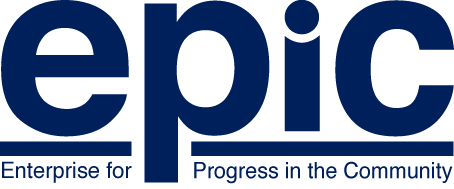 DATE:___________	SITE:__________  PROGRAM:__________    ROOM:___________ *Meal Tickets for visitors or non-volunteers are available for purchase from office.  Kitchen must have prior notice of extra meals.** List ALL Infant/Toddler feeding needs daily in Notes section and include Child’s Name.Breakfast:ReimbursableInfant:Total children:Toddler: Total children:Pre-School: Total children:Notes:Non-Reimbursable Model Portions:Volunteer:Parent/Sibling:Paid Visitors:Model Portions:Volunteer:Parent/Sibling:Paid Visitors:Model Portions:Volunteer:Parent/Sibling:Paid Visitors:AM SnackReimbursableInfant:Total children:Toddler: Total children:Pre-School: Total children:Non-ReimbursableModel Portions:Volunteer:Parent/Sibling:Paid Visitors:Model Portions:Volunteer:Parent/Sibling:Paid Visitors:Model Portions:Volunteer:Parent/Sibling:Paid Visitors:Lunch:ReimbursableInfant:Total children:Toddler: Total children:Pre-School: Total children:Non-ReimbursableModel Portions:Volunteer:Parent/Sibling:Paid Visitors:Model Portions:Volunteer:Parent/Sibling:Paid Visitors:Model Portions:Volunteer:Parent/Sibling:Paid Visitors:PM Snack:ReimbursableInfant:Total children:Toddler: Total children:Pre-School: Total children:Non-ReimbursableModel Portions:Volunteer:Parent/Sibling:Paid Visitors:Model Portions:Volunteer:Parent/Sibling:Paid Visitors:Model Portions:Volunteer:Parent/Sibling:Paid Visitors: